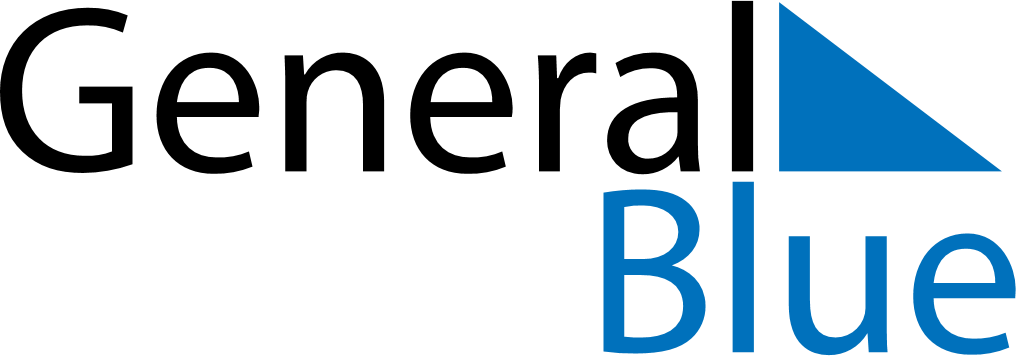 January 2024January 2024January 2024January 2024IcelandIcelandIcelandMondayTuesdayWednesdayThursdayFridaySaturdaySaturdaySunday12345667New Year’s DayEpiphanyEpiphany891011121313141516171819202021Bóndadagur2223242526272728293031